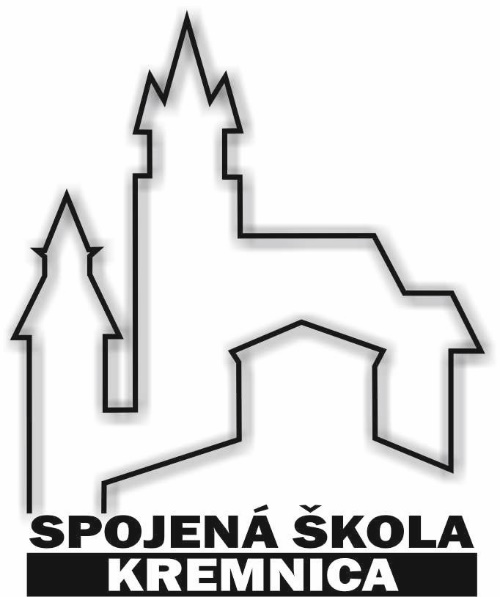 POVOLENIERodičia ...................................................................................... súhlasíme, aby naše dieťa .............................................................., žiak (žiačka) ............ročníkav školskom roku ....................... samostatne cestoval(a) domov bez sprievodu rodiča/zákonného zástupcu. Za samostatné cestovanie dieťaťa preberáme plnú zodpovednosť.......................................................podpis rodiča/zák.zástupcuPOVOLENIERodičia ...................................................................................... súhlasíme, aby naše dieťa .............................................................., žiak (žiačka) ............ročníkav školskom roku ....................... samostatne cestoval(a) domov bez sprievodu rodiča/zákonného zástupcu. Za samostatné cestovanie dieťaťa preberáme plnú zodpovednosť.......................................................podpis rodiča/zák.zástupcu